Fachcurriculum Mathematik Klasse 8: mathe.delta 8 für Berlin und Brandenburgmathe.delta 8 (ISBN 978-3-661-61108-2)                                Lösungsband 8 (ISBN 978-3-661-61128-0)			           click & teach 8 (BN 611281)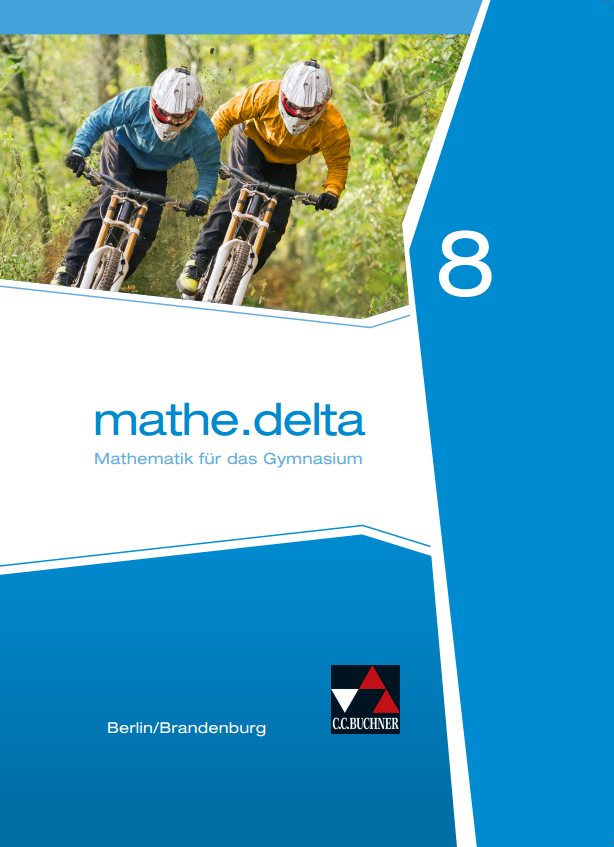 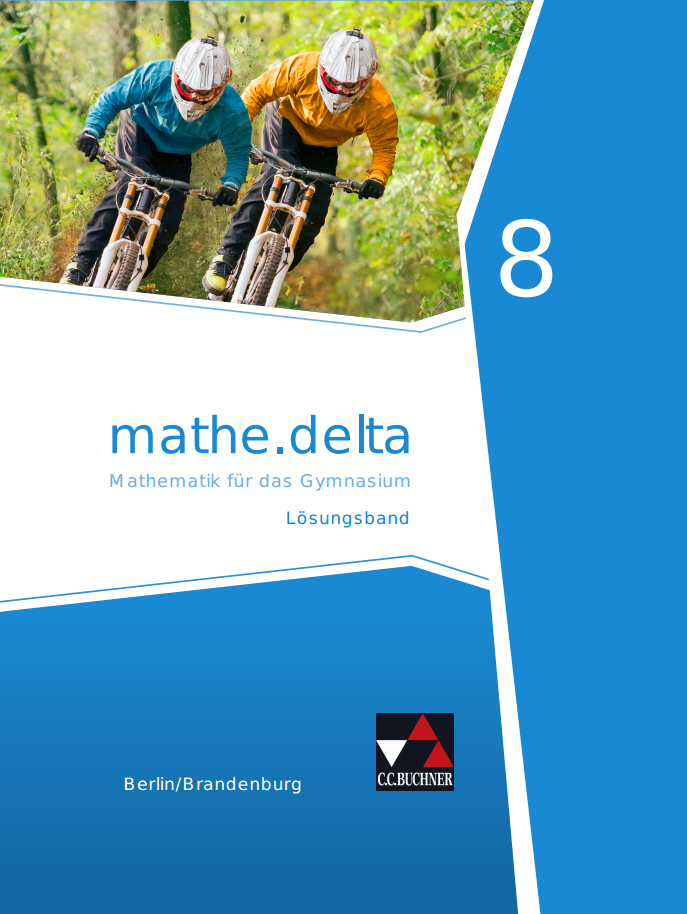 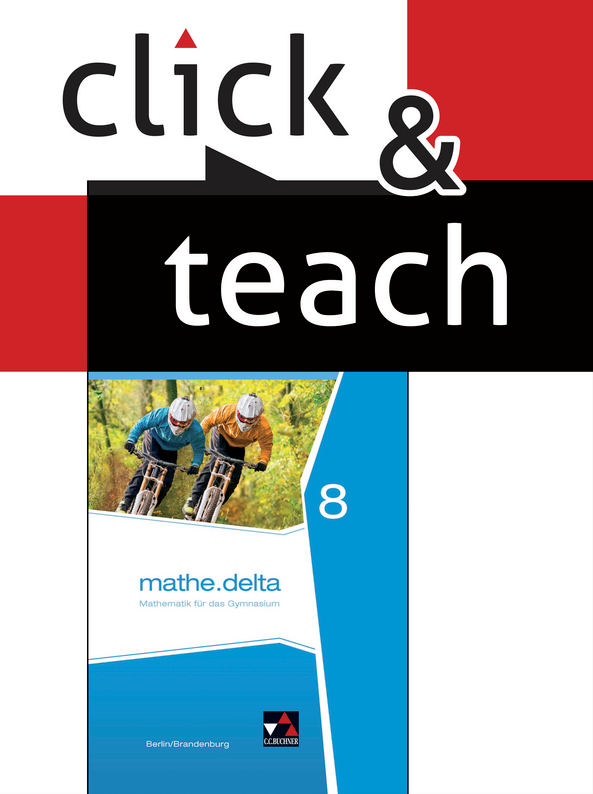 Vorbemerkungen: Im Fachcurriculum Mathematik wird aufgezeigt, wie das Schulbuchwerk mathe.delta 8 kompetenzorientierten Mathematikunterricht konkret umsetzt. Dabei werden als Kompetenzen vor allem die inhaltsbezogenen Kompetenzen entsprechend des neuen Rahmenlehrplans 2017 aufgeführt und es wird verdeutlicht, wo und wie sie in mathe.delta 8 eine Rolle spielen. Da mathematische Kompetenzen im Wesentlichen durch Aufgaben erworben werden, und da eine Aufgabe auch zur Förderung mehrerer Kompetenzen beitragen kann, finden Sie in mathe.delta eine Fülle von Aufgaben, die nicht selten nahezu alle Kompetenzen ansprechen; daher wird an dieser Stelle auf eine Angabe der bedienten prozessbezogenen Kompetenzen verzichtet. Detaillierte Angaben dazu sind im Lösungsband 8 sowie in click & teach 8 zu finden.Darüber hinaus finden sich im Fachcurriculum Mathematik Hinweise darauf, wie die fachübergreifende Kompetenzentwicklung umgesetzt wird; dies geschieht insbesondere auf den Themen- und Werkzeug-Doppelseiten und wird im Fachcurriculum in Klarheit herausgearbeitet.Kapitel 1: Zufall und Wahrscheinlichkeit (Stundenzahl: 14 h)	Kapitel 2: Terme und Gleichungen (Stundenzahl: 16 h)	Kapitel 3: Lineare Funktionen (Stundenzahl: 26 h)	Kapitel 4: Maßstäbliches Vergrößern und Verkleinern (Stundenzahl: 12 h)	Kapitel 5: Satz des Pythagoras und seine Anwendungen (Stundenzahl: 32 h)	Kapitel 6: Lineare Gleichungssysteme (Stundenzahl: 12 h)	mathe.delta 8Fachübergreifende Kompetenzendes RahmenlehrplansInhaltsbezogene Kompetenzendes Rahmenlehrplans1.1 Zufallsexperimente durchführen und beschreiben-> Eigenschaften von Zufallsexperimenten-> Ergebnismenge, Ereignisse1.2 Mehrstufige Zufallsexperimente-> Baumdiagramm-> Zwei- und mehrstufige Zufallsexperimente1.3 Begriff der Wahrscheinlichkeit-> Wiederholung: absolute und relative Häufigkeit-> Wahrscheinlichkeitsbegriff-> Gesetz der großen Zahlen1.4 Laplace-Wahrscheinlichkeit-> Laplace-Experimente und –Wahrscheinlichkeit1.5 Erste Pfadregel-> Erste Pfadregel nutzen1.6 Zweite Pfadregel-> Zweite Pfadregel nutzenThemenseite - Glück im Spiel-> Verschiedene Arten von Glücksspielen analysieren und beurteilenMedienbildungSprachbildung, übergreifende ThemenLeitidee Daten und Zufall* systematisches Durcharbeiten und Begründen der Vollständigkeit einer Lösung zu kombinatorischen Fragestellungen (auch mithilfe von Baumdiagrammen) (E)* Angeben der Ergebnismenge (E)* Zusammenfassen von Ergebnissen bei Zufallsexperimenten zu Ereignissen (E)* Untersuchen der relativen Häufigkeiten von Ereignissen in Zufallsexperimenten (auch zweistufige) (E)* Nutzen des Gesetzes der großen Zahlen zur Erklärung des Wahrscheinlichkeitsbegriffs (E)* Begründen der Annahme der Gleichwahrscheinlichkeit von Ergebnissen, z. B. aufgrund von Symmetrien (Regel von Laplace) (E)* Berechnen von Wahrscheinlichkeiten von Ereignissen mit der Summenregel (E)* Vorhersage von relativen Häufigkeiten auf der Grundlage von berechneten Wahrscheinlichkeiten (E)* Vergleichen von theoretisch ermittelten Wahrscheinlichkeiten mit empirischen Beobachtungen (E)mathe.delta 8Fachübergreifende Kompetenzendes RahmenlehrplansInhaltsbezogene Kompetenzendes Rahmenlehrplans2.1 Terme aufstellen und vereinfachen-> Wiederholung und Vertiefung: Termumformungen (Kommutativgesetz, Assoziativgesetz)2.2 Terme umformen-> Wiederholung und Vertiefung: Termumformungen (Distributivgesetz, Faktorisieren)-> Multiplikation von zwei Summen2.3 Binomische Formeln-> Binomische Formeln in beide Richtungen anwenden-> Quadratische Ergänzung2.4 Gleichungen lösen-> Wiederholung und Vertiefung: Lösen linearer Gleichungen (Äquivalenzumformung, Lösungsmenge)-> Ungleichungen (fakultativ)2.5 Besondere Gleichungen-> Verhältnisgleichungen-> Umgang mit Formeln-> Sachaufgaben (Gleichungen zur Modellierung)Themenseite – Mit allen Sinnen-> Verwenden und Umstellen von Formeln-> Erstellen von Versuchsreihen und WertetabellenSprachbildung, übergreifende Themen, MedienbildungLeitidee Gleichungen und Funktionen* Darstellen von außer- und innermathematischen Sachverhalten (auch im Zahlenbereich der rationalen Zahlen) durch Terme, lineare Gleichungen und Verhältnisgleichungen (E)* Variablen (auch als Parameter) verwenden und deren Bedeutung erklären (z. B. in Formeln) (E)* Angeben von passenden Situationen und grafischen Darstellungen zu vorgegeben Termen und Gleichungen (auch im Zahlenbereich der rationalen Zahlen) (E)* Nutzen von Kommutativ- und Assoziativgesetz zum äquivalenten Umformen von Termen (auch im Zahlbereich der rationalen Zahlen) (E)* Nutzen von Rechengesetzen zum äquivalenten Umformen von Termen (auch Distributivgesetz zum Ausmultiplizieren von Summen) (F)* Begründen von Gleichungsumformungen  (E)* Lösen linearer Gleichungen durch systematisches Probieren, grafisch und durch Äquivalenzumformungen (E)* Lösen von Verhältnisgleichungen (auch Umstellen von Formeln) (E)* Prüfen einer Lösung (auch durch Einsetzen in die Ausgangsgleichung) (E)* Lösen von linearen Gleichungen (auch mit Klammern) und Verhältnisgleichungen (F)* Untersuchen der Lösbarkeit und der Lösungsvielfalt von Gleichungen (z. B. grafisch) (F)* Umformen von Termen (unter Nutzung der binomischen Formeln) (G)* Übersetzungen zwischen verschiedenen Darstellungen (symbolisch, grafisch, sprachlich, auch in Kontexten) von Termen, Gleichungen (G)* Lösen von Gleichungen
− auch Umformen quadratischer Terme in vollständige Quadrate mithilfe quadratischer Ergänzung (H)Leitidee Größen und Messen* kritisches Bewerten von Rechenergebnissen in Bezug auf die Sachsituation (E)* Angeben von Rechenergebnissen in sinnvoller Genauigkeit (E)* Verwenden von Größenangaben in Rechnungen (auch Geschwindigkeiten, Dichten) (E)mathe.delta 8Fachübergreifende Kompetenzendes RahmenlehrplansInhaltsbezogene Kompetenzendes Rahmenlehrplans3.1 Lineare Zuordnungen-> Wiederholung: direkte Proportionalität-> Graphen linearer Zuordnungen zeichnen-> Rechenvorschriften linearer Zuordnungen angeben3.2 Zuordnungen und Funktionen-> Argument, Funktionswert-> Definitions- und Wertemenge-> Darstellungsformen (Text, Pfeildiagramm, Wertetabelle, geordnete Paare Gleichung, Graph)-> Entscheiden, ob Funktionen vorliegen3.3 Lineare Funktionen grafisch bestimmen-> Steigung, Absolutglied, Steigungsdreieck-> Einfluss der Parameter auf den Verlauf des Graphen3.4 Lineare Funktionen rechnerisch bestimmen-> Nullstelle, Achsenschnittpunkte -> Funktionsgleichung aus zwei Punkten erstellen-> Punktprobe3.5 Lineare Funktionen im Alltag-> einfache Sachaufgaben, komplexe AnwendungsaufgabenWerkzeug – Mathematisch modellieren-> Kennenlernen eines typischen Modellierungskreislaufs-> Modellierungskreisläufe bei praktischen Anwendungen erstellenMedienbildungMedienbildungMedienbildung, übergreifende ThemenSprachbildung, übergreifende Themen, MedienbildungLeitidee Gleichungen und Funktionen* Beschreiben und Interpretieren von linearen Zusammenhängen und ihrer Darstellungen in Alltagssituationen (F)* Bestimmen und Beschreiben von Merkmalen linearer Funktionen der Form y = ax + b (Steigung, Änderungsrate, Nullstelle, y-Achsenabschnitt, Einfluss der Parameter auf den Verlauf des Graphen) (F)* Darstellen von Zuordnungen und linearen Funktionen im Koordinatensystem (F)* Übersetzen zwischen sprachlicher, tabellarischer und grafischer Form sowie Funktionsgleichung von linearen Funktionen (F)* Ermitteln und Nutzen von ausgewählten Punkten linearer Funktionen (F)* Ermitteln der Funktionsgleichung einer linearen Funktion aus zwei gegebenen Punkten (G)*Gegenüberstellen der entsprechenden Eigenschaften der bekannten Funktionstypen (lineare Funktionen) und Systematisierung der Funktionstypen (G)* Beschreiben und Interpretieren funktionaler Zusammenhänge und ihrer Darstellungen in Alltagssituationen (G)mathe.delta 8Fachübergreifende Kompetenzendes RahmenlehrplansInhaltsbezogene Kompetenzendes Rahmenlehrplans4.1 Verhältnisse-> Verhältnisschreibweise-> Maßstab4.2 Maßstäbliches Vergrößern und Verkleinern-> Zeichnen von maßstäblich vergrößerten und verkleinerten Figuren-> zentrische Streckung (Definition und Ausführung) (fakultativ)4.3 Ähnlichkeit-> Ähnlichkeit, Ähnlichkeitsfaktor-> Beschreiben der Eigenschaften von Ähnlichkeitsabbildungen4.4 Besondere Verhältnisse ähnlicher Figuren-> Strahlensätze (fakultativ)Themenseite – Alles ähnlich beim Falten-> Figuren und Muster durch geschicktes Falten herstellen und die Muster hinsichtlich Ähnlichkeit und Streckung untersuchenMedienbildungSprachbildungLeitidee Größen und Messen* Nutzen von Beziehungen zwischen maßstäblich veränderten ebenen geometrischen Objekten, um Maße zu ermitteln (z. B. Rechnen mit Maßstäben) (E)Leitidee Raum und Form* Erkennen und Benennen kongruenter und ähnlicher ebener geometrischer Objekte anhand ihrer Eigenschaften (E)* Beschreiben der Eigenschaften (auch Längenverhältnisse) von Kongruenz- und Ähnlichkeitsabbildungen (E)* Zeichnen von kongruenten sowie maßstäblich vergrößerten und verkleinerten ebenen Figuren zu vorgegebenen ebenen Figuren (E)mathe.delta 8Fachübergreifende Kompetenzendes RahmenlehrplansInhaltsbezogene Kompetenzendes Rahmenlehrplans5.1 Quadratwurzeln-> Quadratwurzel als Umkehrung der Potenzschreibweise5.2 Satz des Pythagoras-> Bezeichnungen, einfache Anwendungen-> Konstruktionen mit pythagoräischen Sätzen-> Beweise des Satzes-> Abstand zweier Punkte-> Umkehrung5.3 Pythagoras und Körper-> Berechnungen im rechtwinkligen Dreieck, Anwendungen-> Streckenlängen in Körpern (Diagonalen, Höhen)5.4 Netze von Pyramide und Kegel-> Zeichnen der Körpernetze von Pyramide und Kegel-> Berechnung von Grund- und Mantelfläche-> Berechnungen mit Satz des Pythagoras5.5 Oberflächeninhalt von Pyramide und Kegel-> Berechnung von Oberflächeninhalten-> Berechnungen mit Satz des Pythagoras5.6 Schrägbild von Pyramide und Kegel-> Zeichnen von Schrägbildern von Pyramide und Kegel5.7 Volumen von Pyramide und Kegel-> Volumenberechnungen von Pyramide und Kegel-> Berechnungen mit Satz des PythagorasThemenseite – Rund um Pythagoras-> Entdecken der Flächensätze des Euklid-> Überprüfen des Satz des Pythagoras anhand einer selbst gefalteten FigurMedienbildungMedienbildungMedienbildungSprachbildungLeitidee Größen und Messen* Verwenden des Satzes von Pythagoras zur Berechnung von Streckenlängen in rechtwinkligen Dreiecken (auch an Körpern) (E)* Verwenden der Umkehrung des Satzes des Pythagoras zur Identifizierung von rechtwinkligen Dreiecken (E)* Berechnen von Volumen und Oberflächeninhalt von Körpern (auch von geraden
quadratischen Pyramiden) (F)* Berechnen des Volumens zusammengesetzter Körper unter Verwendung des Zerlegungs- und Ergänzungsprinzips (F)* kritisches Bewerten von Rechenergebnissen sowie Angabe von Rechenergebnissen mit sinnvoller Genauigkeit im Zusammenhang mit berufsorientierten Kontexten (F)Leitidee Raum und Form* Beschreiben von Lage- und Größenbeziehungen geometrischer Objekte (auch unter Nutzung der Sätze von Thales und Pythagoras) (E)* Beschreiben von Eigenschaften (auch Größenangaben) geometrischer Flächen und Körper und deren Zusammensetzungen (auch gerade quadratische Pyramiden) (F)*Beschreiben und Nutzen von Lage- und Größenbeziehungen innerhalb von ebenen und räumlichen geometrischen Objekten und deren Zusammensetzungen (auch gerade quadratische Pyramiden) zum Berechnen von Längen, Flächeninhalten und Volumina (F)* Herstellen von Modellen geometrischer Körper (auch von geraden quadratischen Pyramiden) (F)* Zeichnen von Netzen und Schrägbildern geometrischer Körper (auch von geraden quadratischen Pyramiden) (F)* Vertiefen und Anwenden der Kenntnisse über Abbildungen zum Lösen von entsprechenden Aufgaben, z. B. im berufsvorbereitenden Kontext (F)* Anwenden der Fertigkeiten beim Zeichnen von Abbildungen zum Lösen von entsprechenden Aufgaben, z. B. im berufsvorbereitenden Kontext (F)* Beschreiben von Eigenschaften geometrischer Flächen und Körper und deren Zusammensetzungen (auch gerader Kreiskegel und Pyramiden) (G)* Beschreiben und Nutzen von Lage- und Größenbeziehungen geometrischer Objekte (auch unter Verwendung der bisher bekannten geometrischen Sätze) für Berechnungen und Argumentationen (G)* Skizzieren von Schrägbildern (auch von geraden Kreiskegeln und Pyramiden) (G)* Konstruieren geometrischer Figuren (auch unter Nutzung des Satze und des Satzes des Pythagoras)* Begründen der Eigenschaften von geometrischen Objekten mithilfe von dem Satz des Pythagoras (H)Leitidee Zahlen und Operationen* Erklären des Zusammenhangs zwischen Potenzieren und Radizieren (G)Leitidee Größen und Messen* Berechnen des Volumens von Körpern (auch von geraden Pyramiden, geraden Kreiskegeln) (G)* Berechnen des Oberflächeninhalts von Körpern (auch gerade Pyramiden, gerade Kegel) (G)mathe.delta 8Fachübergreifende Kompetenzendes RahmenlehrplansInhaltsbezogene Kompetenzendes Rahmenlehrplans6.1 Lineare Gleichungen mit zwei Variablen-> Lösungen linearer Gleichungen mit zwei Variablen (Wertetabelle, grafisch)6.2 Lineare Gleichungssysteme zeichnerisch lösen-> Grafisches Lösen linearer Gleichungssysteme-> Lösbarkeit linearer Gleichungssysteme6.3 Lineare Gleichungssysteme rechnerisch lösen-> Lösungsverfahren: Gleichsetzen (aus Schnittpunkten linearer Funktionen ableiten), Einsetzen, Additionsverfahren-> Lösen linearer Gleichungssysteme mit drei Variablen6.4 Lineare Gleichungssysteme im Alltag-> Anwendungsaufgaben: Zahlenrätsel, Altersrätsel, Mischungsaufgaben, geometrische Aufgaben, TarifvergleicheThemenseite – Wirtschaftsabläufe-> Lineare Gleichungssysteme im Anwendungskontext Wirtschaftübergreifende ThemenSprachbildung, übergreifende ThemenLeitidee Gleichungen und Funktionen* Darstellen von außer- und innermathematischen Sachverhalten durch Terme, Gleichungen und lineare Gleichungssysteme mit zwei Variablen (F)* Variablen verwenden (auch verschiedene Variablen in linearen Gleichungssystemen) (F)* Angeben von passenden Situationen und grafischen Darstellungen zu vorgegeben Termen, Gleichungen und linearen Gleichungssystemen mit zwei Variablen (F)* Lösen linearer Gleichungssysteme mit zwei Variablen (grafisch und durch systematisches Probieren) (F)* Untersuchen der Lösbarkeit und der Lösungsvielfalt von linearen Gleichungssystemen mit zwei Variablen (z. B. grafisch) (F)* Übersetzungen zwischen verschiedenen Darstellungen (symbolisch, grafisch, sprachlich, auch in Kontexten) linearen Gleichungssystemen mit zwei Variablen (G)* Lösen von linearen Gleichungssystemen mit zwei Variablen (auch rechnerisch) (G)* Nutzen von Lösungsprinzipien für lineare Gleichungssysteme zur Berechnung von Schnittpunkten von Funktionsgraphen (G)* Lösen von Gleichungssystemen
− auch lineare Gleichungssysteme mit drei Variablen
− auch Nutzen des Additionsverfahrens (z. B. bei Rekonstruktion von quadratischen Funktionen) (H)